Системный администраторот 35 000 руб. до вычета налогов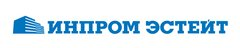 Требуемый опыт работы: 1–3 годаПолная занятость, полный деньОбязанности:— Обеспечение функционирования корпоративной сети организации, компьютеров и серверов на базе ОС Windows
— Установка, настройка и обновление офисного и прикладного ПО
— Диагностика неисправностей. Регламентные работы (обновление ПО, контроль состояния систем).
— Техническая поддержка и консультирование пользователей.Требования:Уверенные знания устройства и принципов настройки OC Windows на уровне администратора, желательно понимание принципов работы и настройки Active DirectoryЗнание OC Linux на уровне пользователя.Знание сетевой модели OSI, принципов построения сетей (маршрутизация, коммутация, построение беспроводных сетей) и основных сетевых протоколов.Будет плюсом:Опыт работы с сетевым оборудованием Mikrotik, опыт работы с системами виртуализации Hyper-V, VMWare ESXi/vSpherУсловия:Оформление согласно Трудовому кодексу РФ;График работы понедельник – пятница с 9 до 18Заработная плата по итогам собеседования;Выплата 2 раза в месяц.Ключевые навыкиVMwareLinuxАдминистрирование серверов WindowsАдминистрирование сетевого оборудованияTCP/IPКонтактная информацияАдресТаганрог, ул. Маршала Жукова, 2А8(8634) 343-150